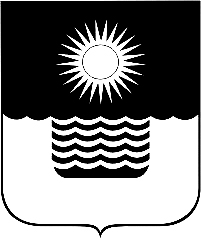 КОНТРОЛЬНО-СЧЕТНАЯ ПАЛАТА муниципального образованияГОРОД-КУРОРТ ГЕЛЕНДЖИКРАСПОРЯЖЕНИЕот 02.04.2024 	     		                            	                                                № 14г. Геленджик О внесении изменений в распоряжение председателя Контрольно-счетной палаты муниципального образования город-курорт Геленджик от 22 февраля 2017 года №9 «О комиссии по соблюдению требований к служебному поведению лиц, замещающих муниципальную должность и муниципальных служащих и урегулированию конфликта интересов в Контрольно-счетной палате  муниципального образования город-курорт Геленджик (в редакции распоряжения председателя Контрольно-счетной палаты муниципального образования город-курорт Геленджик от 30 сентября 2022 года №33)Рассмотрев протест прокурора города Геленджика от 27 марта            2024 года № 86-01-2024/Прдп100-24-20030021 на распоряжение председателя Контрольно-счетной палаты муниципального образования город-курорт Геленджик от 22 февраля 2017 года №9 «О комиссии по соблюдению требований к служебному поведению муниципальных служащих и урегулированию конфликта интересов в Контрольно-счетной палате муниципального образования город-курорт Геленджик» (в редакции распоряжения председателя Контрольно-счетной палаты муниципального образования город-курорт Геленджик от 30 сентября 2022 года №33),  руководствуясь статьей 19 Федерального закона от 27 июля 2004 года                №79-ФЗ «О государственной гражданской службе Российской Федерации                    (в редакции Федерального закона от 14 февраля 2024 года №10-ФЗ), Указом Президента Российской Федерации от 1 июля 2010 года №821 «О комиссиях по соблюдению требования к служебному поведению федеральных государственных служащих и урегулированию конфликта интересов»                        (в редакции Указа Президента Российской Федерации   от 25 января                   2024 года №71), Федеральным законом от 25 декабря 2008 года № 273-ФЗ                                «О противодействии коррупции» (в редакции Федерального закона                        от 19 декабря 2023 года №605-ФЗ), Законом Краснодарского края                       от 30 апреля 2020 года №4281-КЗ «О порядке получения муниципальными служащими разрешения представителя нанимателя (работодателя) на участие                               на безвозмездной основе в управлении некоммерческой организацией»                        (в редакции Законов Краснодарского края от 30 декабря 2022 года №4842-КЗ, от 30 декабря 2022 года №4829-КЗ), решение Думы муниципального образования город-курорт Геленджик от 16 сентября 2022 года №535                          «О назначении аудиторов Контрольно-счетной палаты муниципального образования город-курорт Геленджик»:1. Удовлетворить протест прокурора города Геленджика от 27 марта           2024 года № 86-01-2024/Прдп100-24-20030021 на распоряжение председателя Контрольно-счетной палаты муниципального образования город-курорт Геленджик от 22 февраля 2017 года №9 «О комиссии по соблюдению требований к служебному поведению муниципальных служащих                                 и урегулированию конфликта интересов в Контрольно-счетной палате муниципального образования город-курорт Геленджик» (в редакции распоряжения председателя Контрольно-счетной палаты муниципального образования город-курорт Геленджик от 30 сентября 2022 года №33). 1) Внести в пункт 3 раздела I приложения №1 Положения о комиссии по соблюдению требований к служебному поведению муниципальных служащих и урегулированию конфликта интересов в Контрольно-счетной палате муниципального образования город-курорт Геленджик, утвержденного распоряжением председателя Контрольно-счетной палаты муниципального образования город-курорт Геленджик от 22 февраля                  2017 года №9 «О комиссии по соблюдению требований к служебному поведению муниципальных служащих и урегулированию конфликта интересов в Контрольно-счетной палате муниципального образования город-курорт Геленджик» (в редакции распоряжения председателя Контрольно-счетной палаты муниципального образования город-курорт Геленджик                  от 30 сентября 2022 года №33), изменение, изложив его в следующей редакции:«3. Основной задачей комиссии является содействие Контрольно-счетной палаты муниципального образования город-курорт Геленджик:а) в обеспечении соблюдения муниципальными служащими Контрольно-счетной палаты муниципального образования город-курорт Геленджик ограничений и запретов, требований о предотвращении или                          об урегулировании конфликта интересов, исполнения обязанностей, установленных Федеральным законом от 25 декабря 2008 года   № 273-ФЗ                  "О противодействии коррупции", другими федеральными законами в целях противодействия коррупции (далее - требования к служебному поведению и (или) требования об урегулировании конфликта интересов;б) в осуществлении мер по предупреждению коррупции.».2) В пункте 14 раздела IV приложения 1 подпункт «ж» признать утратившим силу.3) В пункте 24 раздела IV приложения слово «ж» исключить.4) Пункт 37 раздела IV приложения признать утратившим силу.5) Пункт 42 раздела IV приложения изложить в следующей редакции:«42. По итогам рассмотрения вопросов, указанных в подпунктах «б», «г», «д», «е», «и», «к», «л» настоящего Положения, и при наличии к тому оснований комиссия может принять иное решение, чем это предусмотрено пунктами 23, 34-36, 39-41 настоящего Положения. Основания и мотивы принятия такого решения должны быть отражены в протоколе заседания комиссии.».6) В приложении 2 к распоряжению слово «ведущий»   заменить словом «главный».7.Контроль за выполнением настоящего распоряжения оставляю                   за собой.8.Распоряжение вступает в силу со дня его подписания.Председатель					                                   С.В. Иванская